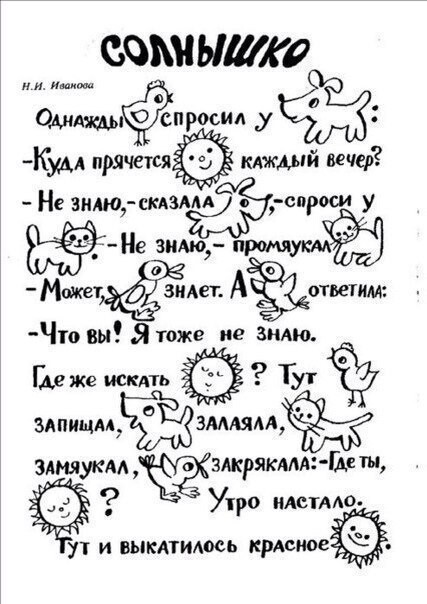 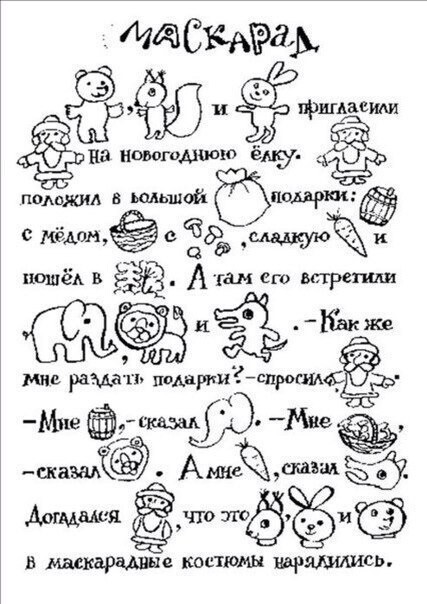 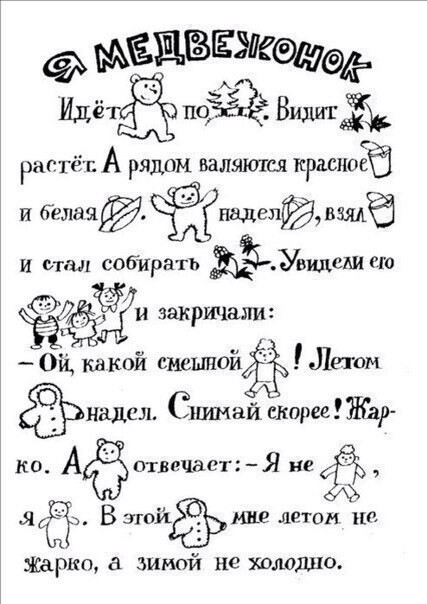 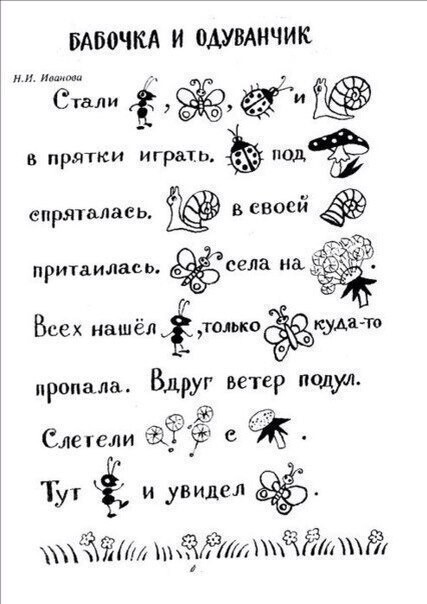 Автор репортажа : Скорнякова Людмила Алексеевна- воспитатель